Allegato 6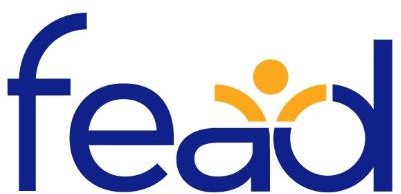  POSTER COMUNICAZIONE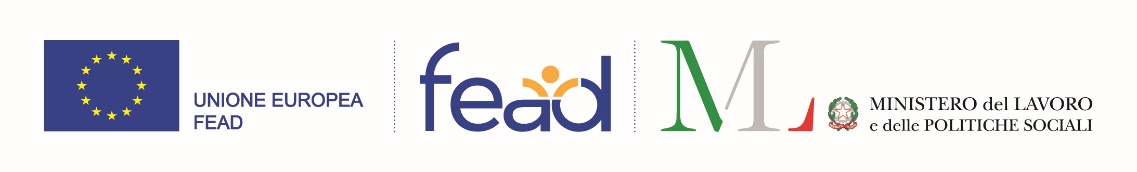 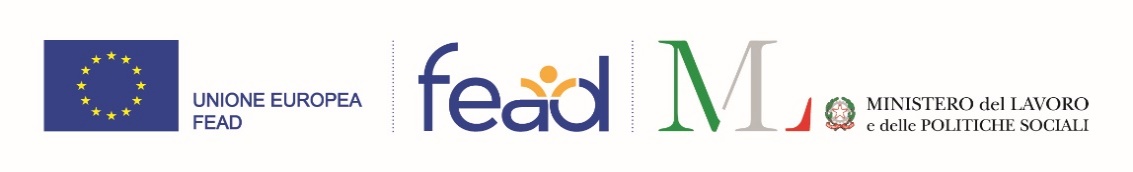 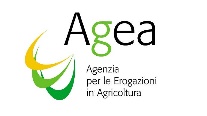 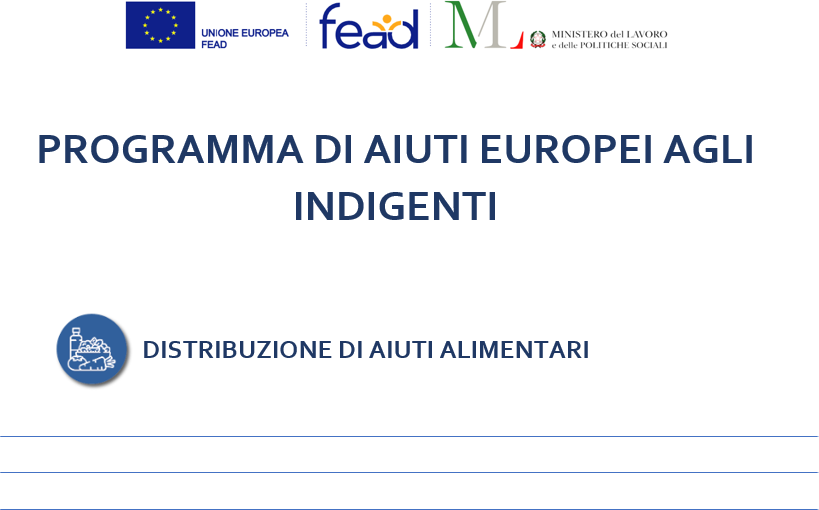 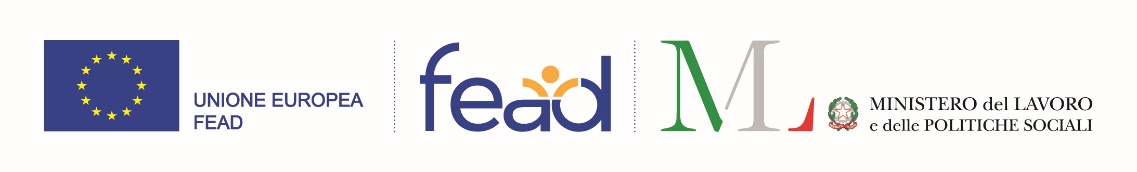 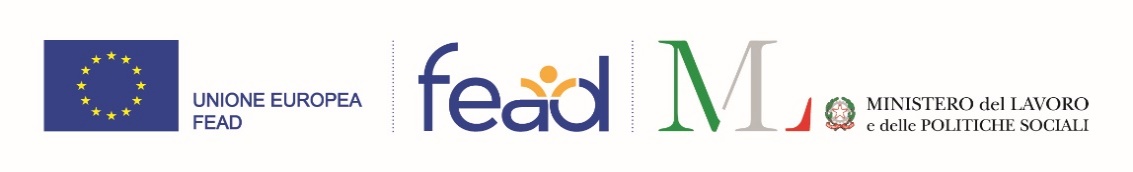 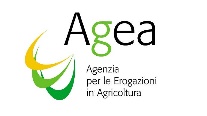 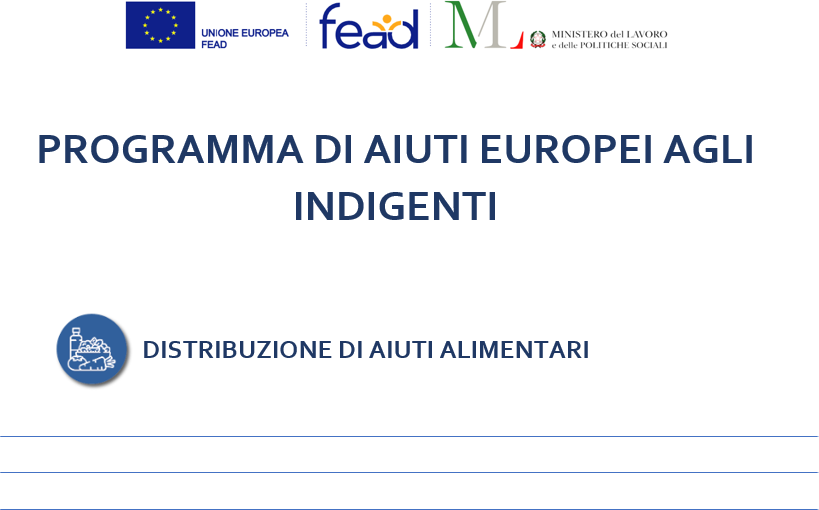 